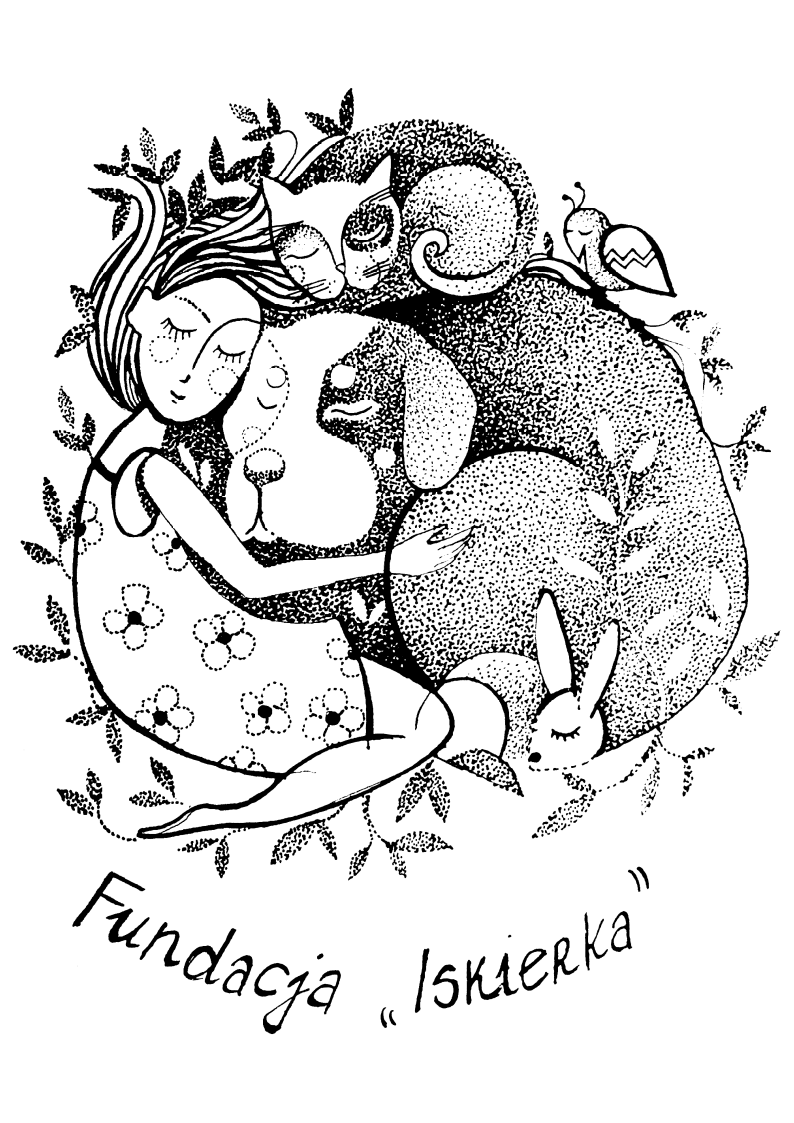 ANKIETA PRZEDADOPCYJNA - KOTDotyczyImię kota, którego pragniesz adoptować ………………………………………….……………..Twoje daneImię i nazwisko			…………………………………………………………………………Adres zamieszkania 		…………………………………………………………………………Telefon kontaktowy		…………………………………………………………………………Adres e-mail	(opcjonalnie)	…………………………………………………………………………Ten kwestionariusz został stworzony po to, abyś naprawdę zrozumiał/a odpowiedzialność, jaką pragniesz na siebie wziąć. Prosimy odpowiedz na wszystkie pytania szczerze i zgodnie z prawdą. Każda odpowiedź na pytanie będzie analizowana przez osobę przeprowadzającą z Tobą adopcję, abyśmy mieli pewność, że podejmujemy możliwie najlepszą decyzję dla obojga – zwierzaka oraz Ciebie. Rezerwujemy sobie prawo nie przeprowadzenia procedury adopcyjnej, jeśli uznamy, że nie jest ona korzystna dla zwierzęcia.Przypominamy, że adopcja to zobowiązanie wobec żywej, czującej istoty, nawet na kilkanaście lat. Przygarniając bezdomne, skrzywdzone zwierzę, składamy mu jednocześnie obietnicę, że zadbamy o jego przyszłość i że nic złego już go nie spotka. Chcemy dotrzymać słowa i liczymy na to, że nam w tym pomożesz.WAŻNE!Wypełnienie ankiety nie jest jednoznaczne z tym, że zwierzę, którego dotyczy ankieta zostanie Ci przekazane. Szukamy dla zwierząt domów biorąc pod uwagę ich usposobienie, charakter, wielkość a także Twoje potrzeby i możliwości. W przypadku uzyskania zgody na adopcję niniejsza ankieta będzie stanowić integralną część umowy adopcyjnej, obligując Cię do wywiązania się z zawartych w niej postanowień. Prosimy tym samym o przemyślane i zgodne z prawdą odpowiedzi na pytania.Uprzejmie informujemy, że adopcja zwierzęcia z naszej Fundacji jest bezpłatna. Jeśli doceniasz naszą pracę i pragniesz wesprzeć nasze działania, istnieje możliwość przekazania darowizny gotówką, kartą płatniczą lub przelewem.1. Dlaczego decydujesz się na adopcję kota?2. Czy masz wcześniejsze doświadczenia z kotami? Opowiedz nam o nich. 3. Koty żyją do 18+ lat. Czy jesteś w stanie poświęcić dla niego część swojego czasu przez całe ich życie?TAK / NIE4. Odpowiedzialny właściciel wie, że co roku musi zaszczepić zwierzę przeciwko chorobom zakaźnym typowym dla ich gatunku, odrobaczyć, odpchlić. Ochrona zdrowotna jest droga. Szczepienia ochronne rocznie wynoszą w pierwszym roku życia zwierzaka ok. 100zł a każdy następny rok ok. 50zł. Wysoki jest również koszt zabiegu sterylizacji/kastracji, opieka weterynaryjna, kiedy Twoje zwierzę zachoruje lub jest ranne. Kosztuje również jedzenie, akcesoria, piasek dla kotów, hotel dla zwierząt (jeśli chcesz samotnie wyjechać na wakacje i musisz skorzystać z hotelu).Czy jesteś w stanie pokryć te wszystkie koszty?TAK / NIE5. Kot potrzebuje więcej od Ciebie niż jedzenie, wodę i miejsce do spania. Potrzebuje przede wszystkim być jednym z członków Twojej Rodziny. Czy jesteś wstanie dać mu miłość i otoczyć go opieką oraz być za niego odpowiedzialną/ym do końca jego życia?TAK / NIE6. Czy jesteś w stanie być wyrozumiałą/ym dla niego, przede wszystkim w pierwszym okresie Waszego wspólnego życia, dasz mu szansę pokochania Ciebie i dostosowania się do nowych warunków życiowych?TAK / NIE7. Jakie jest Twoje główne źródło utrzymania?…………………………………………………………………………………………………………
8. Jaką kwotę miesięcznie jesteś w stanie przeznaczyć na kota?100-200zł		200-300zł		300-500zł		Inna ………………………..9. Ilu członków liczy Twoja rodzina? ………………………………………………………………………..……………
W tym ilość dzieci ……………………………10. Czy ktoś z rodziny jest uczulony na zwierzęta? 		TAK / NIE  Jeśli TAK, jakie? …………………………………………………………………………………………..…………………………………11. Ile godzin kot będzie zostawiony sam w ciągu doby? ………………………………………………12. Kto zaopiekuje się zwierzakiem, kiedy będziesz gdzieś wyjeżdżał/a?
……………………………………………………………………………………………..………………………………………………………………13. Czy kot będzie mieszkał w domu? 	TAK / NIE
14. Czy będzie wychodził na zewnątrz? 	TAK / NIEJeśli TAK, na jakich zasadach? ………….………………………………………………………..15. Jeśli się przeprowadzisz, co zrobisz z kotem?
…………………………………..……………………………………………………………………………………………………………………..16. Czy masz obecnie w domu jakieś zwierzęta? 	TAK / NIEJeśli TAK, opowiedz nam o nich więcej (ile, jakie, czy tolerują inne zwierzęta) ………………………………….17. Jaki jest Twój stosunek do sterylizacji/kastracji zwierząt? Czy Twoje obecne zwierzęta są lub będą wykastrowane?…………………………………..……………………………………………………………………………………………………………………..18. Jak zabezpieczysz swoje okna i balkon żeby kotu nie stała się krzywda?
…………………………………..……………………………………………………………………………………………………………………..19. Czy oddałaś/eś kiedykolwiek swojego zwierzaka do schroniska?  	TAK / NIE
Jeśli tak, podaj powód ………………………………………………………………………………………………………………..20. Czy adoptowałaś/eś już kiedyś zwierzaka? 	TAK / NIEJeśli tak, skąd i jak potoczył się jego los?…………………………………..……………………………………………………………………………………………………………………..21. Czym kot będzie karmiony (proszę podać nazwy i rodzaje karm).…………………………………..……………………………………………………………………………………………………………………..22. Czy wyrażasz zgodę na wizytę przed/po adopcyjną.	TAK / NIE23. Oświadczam, że nie byłam/em nigdy karana/y za znęcanie się nad zwierzętami. 	TAK / NIEKLAUZULA INFORMACYJNA O PRZETWARZANIU DANYCH OSOBOWYCH Administratorem Twoich danych osobowych jest Fundacja ”Iskierka” z siedzibą w Lubaszowa 58, 33-172 Siedliska. Dane osobowe udostępnione Administratorowi będą przetwarzane zgodnie z Rozporządzeniem Parlamentu Europejskiego i Rady (UE) 2016/679 z dnia 27 kwietnia 2016 roku w sprawie ochrony osób fizycznych w związku z przetwarzaniem danych osobowych i w sprawie swobodnego przepływu takich danych oraz uchylenia dyrektywy 95/46 (ogólne rozporządzenie o ochronie danych – RODO), art. 6 ust 1. lit b) – przetwarzanie jest niezbędne do wykonania umowy, której stroną jest osoba, której dane dotyczą, lub do podjęcia działań na żądanie osoby, której dane dotyczą, przed zawarciem umowy. Twoje dane osobowe przetwarzane będą w celu zawarcia umowy lub do podjęcia działań przed jej zawarciem, która umożliwi adopcję zwierzęcia. Twoje dane osobowe będą przechowywane przez czas wykonania umowy adopcyjnej a następnie przez okres obowiązku przechowywania dokumentów i ich archiwizacji na podstawie odrębnych przepisów. W przypadku, gdy nie nastąpi zawarcie umowy dane będą przechowywane przez okres 24 miesięcy. W związku z przetwarzaniem danych osobowych przysługuje Ci prawo dostępu do treści swoich danych, do ich sprostowania, usunięcia, ograniczenia przetwarzania, prawo wniesienia sprzeciwu wobec przetwarzania, a także prawo do przenoszenia danych. W przypadku powzięcia informacji o niezgodnym z prawem przetwarzaniu danych osobowych przysługuje Ci prawo wniesienia skargi do Prezesa Urzędu Ochrony Danych Osobowych. Podanie przez Ciebie danych osobowych jest dobrowolne, niemniej stanowi warunek zawarcia umowy lub podjęcia działań przed jej zawarciem a nie podanie danych uniemożliwi zawarcie umowy.………………………………..…………………….………………….Data, miejscowość i czytelny podpis**W wersji cyfrowej prosimy o wpisanie daty oraz swojego imienia i nazwiskaWypełnioną ankietę prosimy odesłać na adres: fundacjaiskierka@wp.pl